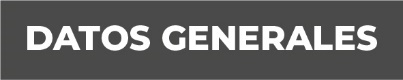 Nombre Jorge Rafael Paniagua AvilaGrado de Escolaridad Licenciatura en Ingeniería en Sistemas ComputacionalesCédula Profesional N° 11522908Teléfono de Oficina 228-8-41-61-70. Ext. 3109Correo Electrónico jpaniagua@fiscaliaveracruz.gob.mxFormación Académica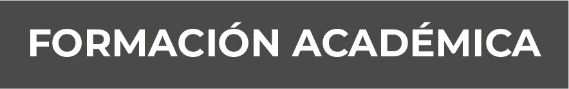 Año (1999-2004)Instituto Tecnológico Superior de Xalapa Trayectoria Profesional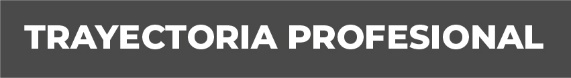 Año (2011-2019) Fiscalía General del Estado: Encargado del Departamento de Inteligencia, Análisis y Estadística de la Dirección General de La Policía Ministerial.Jefe del Departamento de Política Criminal de la Unidad de Análisis de Información.Año (2004-2011) Secretaría de Seguridad Pública del Estado de Veracruz, en la Policía Intermunicipal Xalapa, Banderilla, Tlalnelhuayocan: Jefe de la Oficina de Estadística Delictiva.Jefe de la Unidad de Análisis e Inteligencia (U.D.A.I.). C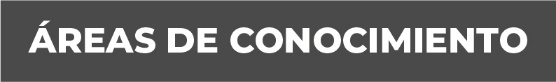 nocimientoEn los ámbitos de Procuración de Justicia y Seguridad Pública: Prevención del Delito, Política Criminal, Estadística e Incidencia Delictiva, Nuevas Tecnologías, Plataforma México (SUIC, IPH, Registros Nacionales del SNSP), Redes, Telecomunicaciones, Análisis de Información e Inteligencia Policial ("Certificado en el estándar de Competencias CONOCER EC0329 Analizar Información para el desarrollo de productos de inteligencia"), Investigación en Campo y Gabinete, Análisis Táctico Operativo, Sistema de Justicia Penal en México, Derechos Humanos.